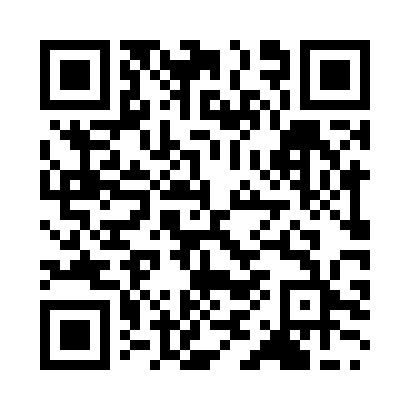 Prayer times for Akashi, JapanWed 1 May 2024 - Fri 31 May 2024High Latitude Method: NonePrayer Calculation Method: Muslim World LeagueAsar Calculation Method: ShafiPrayer times provided by https://www.salahtimes.comDateDayFajrSunriseDhuhrAsrMaghribIsha1Wed3:375:1011:573:416:458:132Thu3:355:0911:573:416:468:143Fri3:345:0811:573:416:468:154Sat3:325:0711:573:416:478:165Sun3:315:0611:573:416:488:176Mon3:305:0511:573:416:498:187Tue3:295:0411:573:416:508:198Wed3:275:0311:573:416:508:209Thu3:265:0211:563:416:518:2110Fri3:255:0111:563:416:528:2211Sat3:245:0011:563:426:538:2412Sun3:225:0011:563:426:548:2513Mon3:214:5911:563:426:548:2614Tue3:204:5811:563:426:558:2715Wed3:194:5711:563:426:568:2816Thu3:184:5611:563:426:578:2917Fri3:174:5611:563:426:578:3018Sat3:164:5511:563:426:588:3119Sun3:154:5411:573:426:598:3220Mon3:144:5411:573:437:008:3321Tue3:134:5311:573:437:008:3422Wed3:124:5311:573:437:018:3523Thu3:114:5211:573:437:028:3624Fri3:104:5111:573:437:038:3725Sat3:104:5111:573:437:038:3826Sun3:094:5011:573:437:048:3927Mon3:084:5011:573:447:058:4028Tue3:074:5011:573:447:058:4129Wed3:074:4911:573:447:068:4230Thu3:064:4911:583:447:078:4331Fri3:054:4811:583:447:078:44